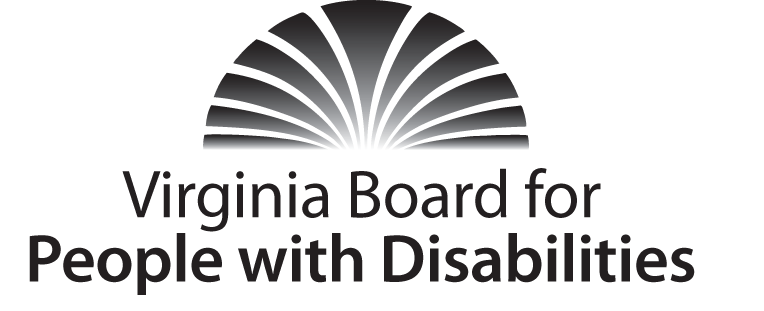 Mission
To create a Commonwealth that advances opportunities for independence, personal decision-making and full participation in community life for individuals with developmental and other disabilities.Vision 
Virginians with developmental and other disabilities direct their own lives and 
choose how they live, learn, work, and play.EXECUTIVE COMMITTEE MEETING AGENDAWednesday, March 18, 2015 – Four Points by Sheraton Hotel4700 S. Laburnum Avenue, ,  7:30 am -9:15 am   Renoir C7:35		Call to Order and welcomes, Korinda Rusinyak7:40	 	Review of Executive Committee Meeting Agenda (Attachment EC 1), Korinda Rusinyak7:43 		Approval of Minutes of December 3, 2014 Executive Committee Action required (Attachment EC 2), Korinda Rusinyak7:46		Board Member Attendance (Attachment EC 3), Dennis Manning
7:50		Director’s Update (Attachment EC 4), Heidi Lawyer8:00	Agency Fiscal Report (Attachments EC 5), Nan Pemberton8:15	Grant Expenditure Update (Attachment EC 5-6), Lynne Talley8:20	Update on Agency Training Programs, Lynne Talley8:35		Communications/Marketing Update, (Attachment EC 6), Barb Dodd8:45		Discussion of Board Committee structure9:10		Committee Chair/staff meeting agendas9:15		Other Business/Adjourn